令和５年度 朝日小学校 学校経営計画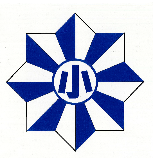 １　教育目標 　　「朝日でよかった」を高める～笑顔で あいさつ・思いやり・自律した朝日っ子の育成～２　経営方針児童一人一人の人格を形成するため，教育行政機関である学校は「七尾市教育大綱」及び「七尾市学校教育ビジョン」を踏まえ，地域に根差した学校経営を行い，子供・保護者・職員が「朝日でよかった」「七尾でよかった」と思い満足できる学校を目指す。３　めざす学校像　　・子供の夢を叶えるために学びを保障する学校（一人一人の能力や可能性を最大限引き出す）　　・全ての子供が安心・安全に学べる学校（組織的な危機管理の徹底）４　めざす児童像◇よく考え，はげむ子（知・自律）　　◇心豊かで，やさしい子（徳・あいさつ，思いやり）◇たくましく，やりぬく子（体・笑顔）５　めざす教職員像・「あいさつ」・・・笑顔で挨拶，コミュニケーションを大切にする教職員・「思いやり」・・・児童，保護者に寄り添い，願いに応えようと努力する教職員　　　　　　　　　　自他の強みを認め生かし　協働できることを喜ぶ教職員・「自律」・・・・・使命と責任を自覚し，自ら考え実践する教職員６　中・長期的目標 （１）子供が，「朝日で学んでよかった」と思える学校①学ぶ意味・喜びを大切にし，確かな学力を身に付ける学校　・「なぜ学ぶのか？」を考えることで主体的に学ぶ，学べる学校文化②子供が元気に行きたくなる学校・明るい挨拶とありがとういっぱいの笑顔あふれる学校（２）保護者・地域の方が，「朝日で学ばせてよかった」と思える学校・子供の成長する姿から，「任せて安心」「応援，協力したい」と思える学校（３）職員が，「朝日で働いてよかった」と思える学校・仲間と学び合い，子供の成長の姿から，働く喜び，働き甲斐を共有できる学校７　重点項目確かな学力の定着・目標を共有した，組織的，継続的な指導力の向上（読む力，ICTの活用）・ふるさと七尾 SDGs教育の推進・・・「朝日（七尾）大好き」「朝日（七尾）でよかった」生徒指導の充実　・いじめ・不登校の未然防止，早期対応（生徒指導の4つの視点，居場所・絆づくり）教職員の多忙化改善・働き方を見直し，授業を磨き効果的な教育活動の推進　・諸課題に対し担任，担当任せにせず，「チーム朝日」として組織的に対応